How many times is each word/phrase said during the service?God/Lord/Jesus		_______________________________________Those People		_______________________________________Hypocrite		_______________________________________Hypocritical		_______________________________________Christian		_______________________________________Definitions from Today’s SermonHypocritical People/Hypocrites: people who say one thing but do another thingHupokrites (ὑποκριταί): Greek word Jesus used (an __________, a stage player, one who hides behind a ______)What Scripture is the sermon from today? ___________________________________________Three PrayersGod, help me confront with the goal of ___________________________.God, help me confront with _________________________.God, help me see when I’m the ____________________.My Favorite Part of Service today was _____________________________________________________Words/Things I didn’t understand: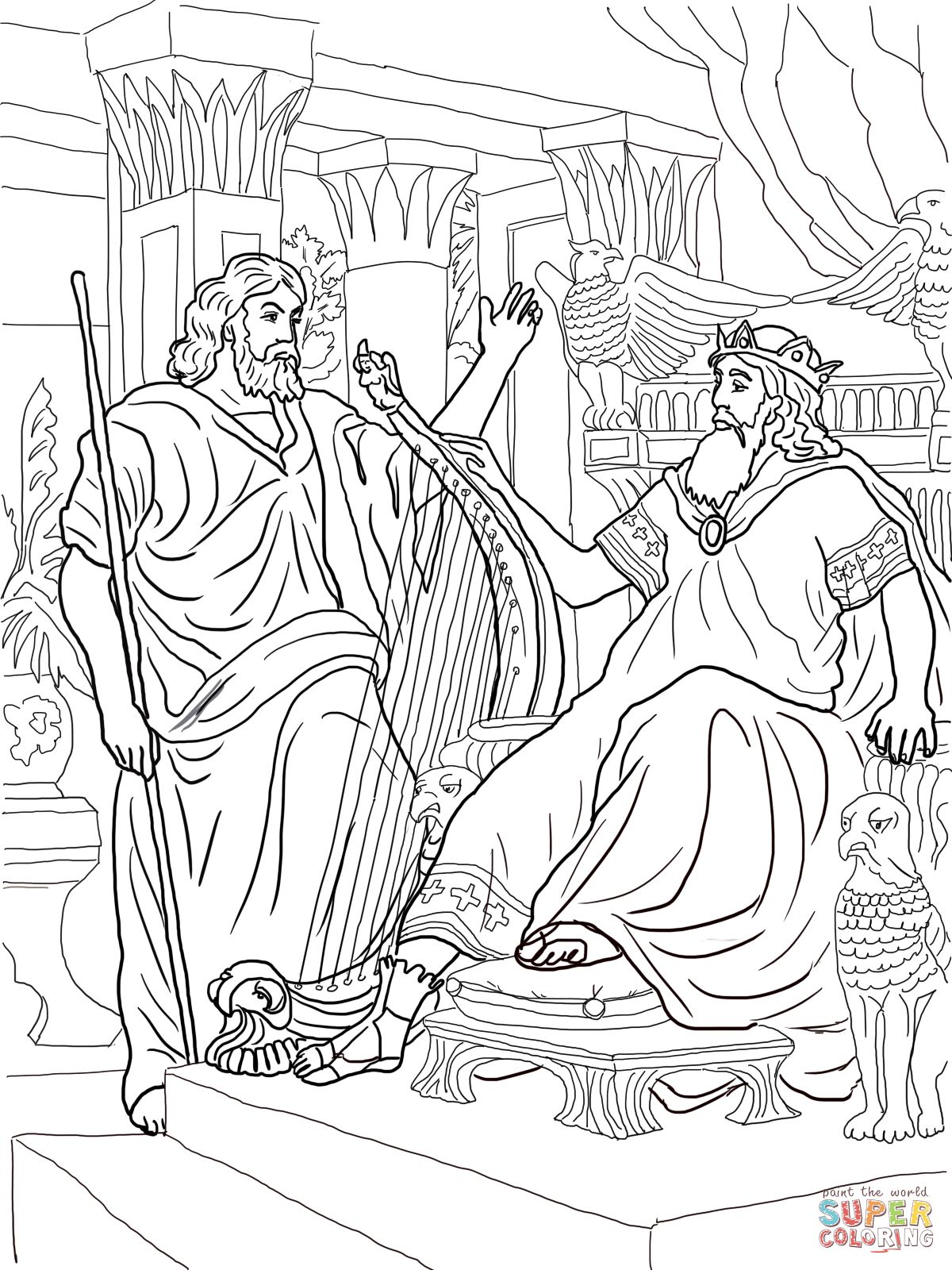 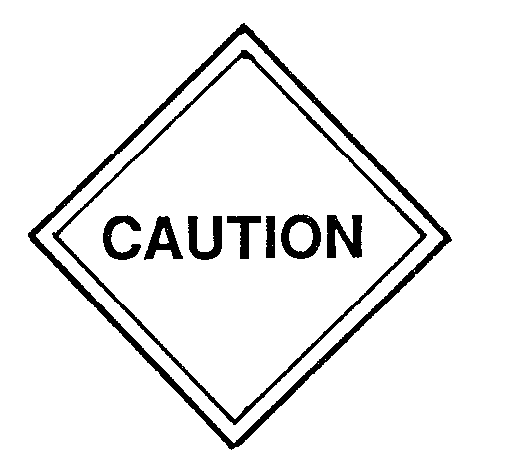 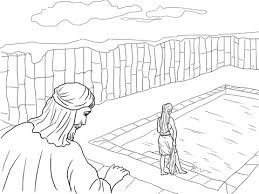 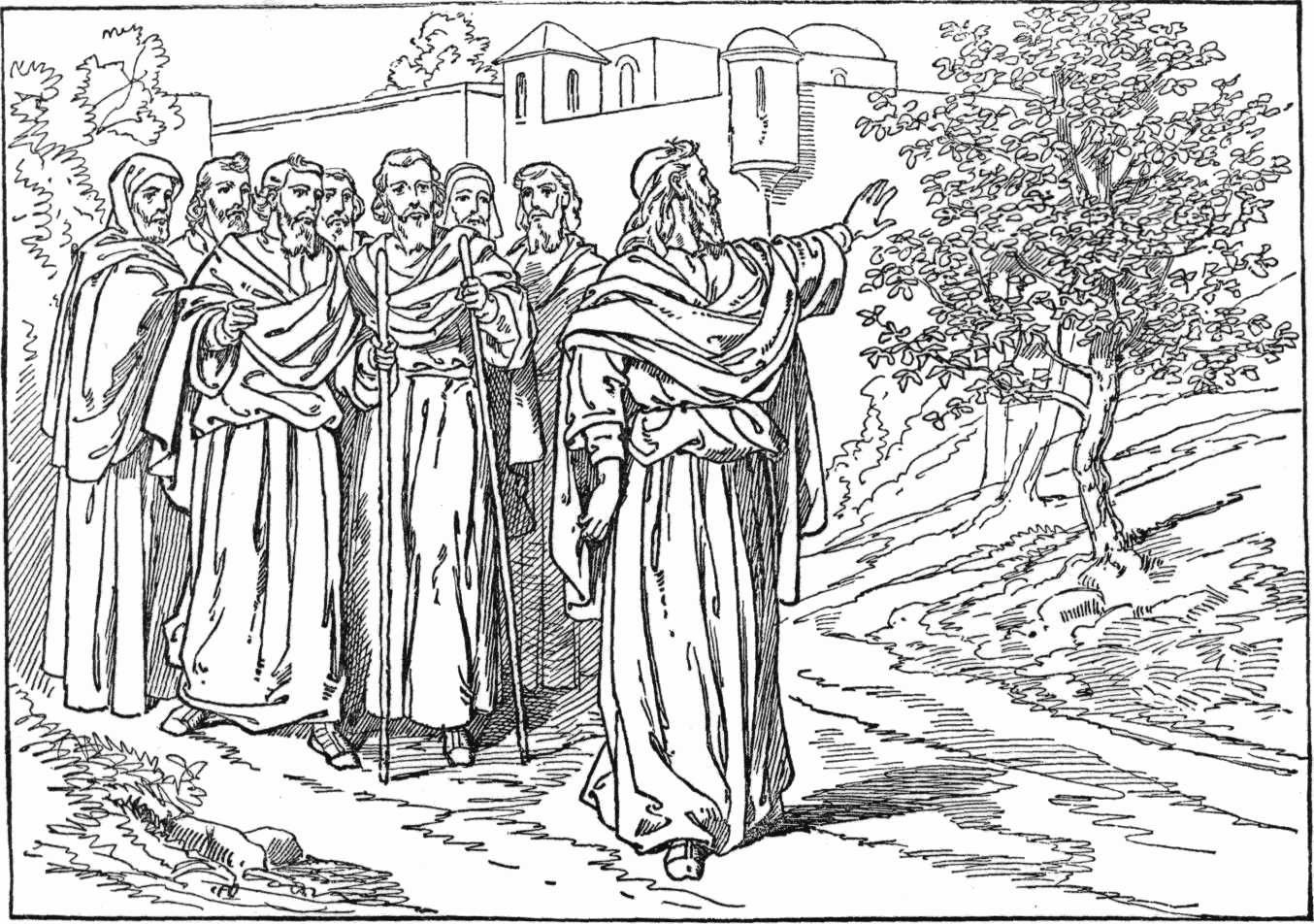 